新竹市107年國教輔導團海洋議題   研習成果1.研習名稱【提升12年國教跨領域統整教學-海洋探索美感素養調味房一】海洋.藝文跨領域統整工作坊2.研習地點青草湖國小視聽教室教室3.研習時間2018/10/31 (三)13:30~16:304.研習人數21人5.研習活動內容關於學習設計計畫:任務:利用任務導向的學習設計，是指以「有使命感的任務」為核心，創造一個情境，讓學生想要完成任務。關鍵概念:是一個可以讓學生聚焦的核心。以終為始的起點。可經游全班討論產初策展:透過策展來學習，將想說的話用展品來表達概念，在過程中學習蒐藏及說故事的技巧。策展的歷程就是學習歷程，先資料蒐集，進行歸納整理後分析，架構出展覽的觀點，最後再進行佈展。師生角色:在一般課堂上，老師是主人，學生常常只是客人，但是在學習計畫中，教師是學習設計師，學生是策展人、也可以是藝術家，是自主的學習者。效益:學生方面:可提升學生的學習熱情，在過成中學習團隊合作並展現創意及多元能力的展現，更可以提生邏輯建構的能力。老師方面:可提升教師的教學熱情，也可行成教學社群，共同發展學科的關鍵概念，提升學生的創造力並欣賞學生多元學習的結果。便利貼教學:鼓勵捕捉快閃念頭、變換位置或否決丟棄。教學分享:以106學年度廣達學習計畫-我的家香濕地之美舉例任務一、香山溼地有什麼動植物?任務二、香山溼地可以看到哪些互動?請用一個“詞”來表達  任務三、用這些詞拼湊故事任務四、小孩決定要拍動畫結論、最大的改變就是孩子們成為教室的主人，在有系統的討論下，他們決定了展覽的走向，老師則負責在孩子們走偏時，拉他們回來，或是發現孩子們有所欠缺時提醒他們要補足。課程的最後，孩子們將自己辛苦的過程分為作品區、歷程區、以及影片區，也許不是最好，卻是最真實的呈現。教學分享:帶老師實際操作任務一、海裡有什麼?     １請用便利貼寫下你想到的一張紙寫一樣。    ２請將整組寫的做分類並派一位同學上台分享任務二、海裡可以看到哪些互動?請用一個“詞”來表達	任務三、    １下回請帶五件與海洋有關的作品、繪畫、照片、圖片皆可。    ２利用大家帶來的作品布置一個展覽6.研習心得、效益與收穫(含教師研習回饋意見)參與研習的老師一至認為研習內容符合教學需求，對於課程內容及講師的介說方式還算滿意。在激盪腦力思考海中生務的過程中，不增長見聞，也了解便利的好用之處。希望未來可以增加海洋保育相關內容，或是海洋動物生活環境的探討。也希望可以再聽到其他海洋融入藝文的案例分享。研習照片研習照片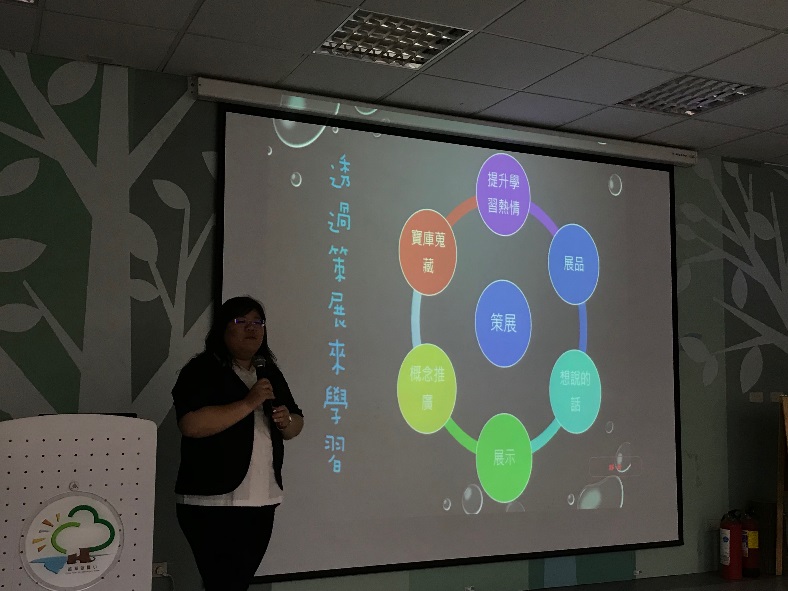 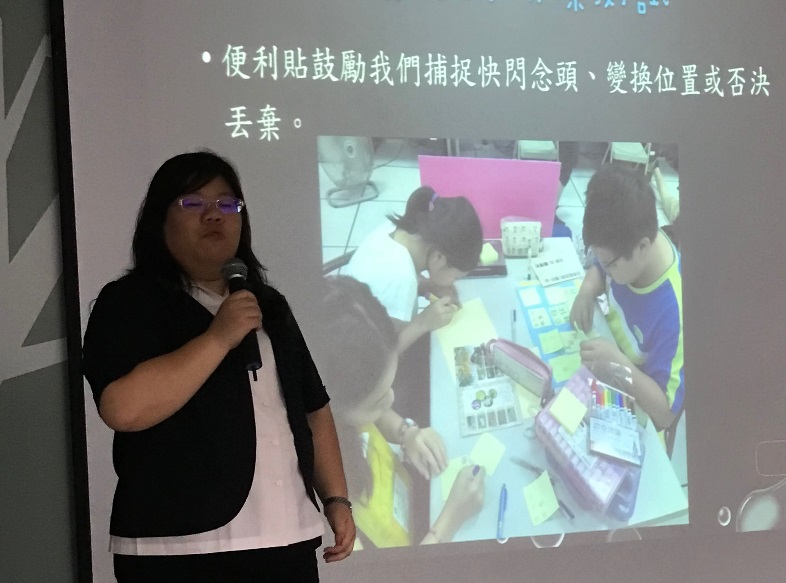 沁珊老師說明學習計畫的進行方式便利貼的好用之處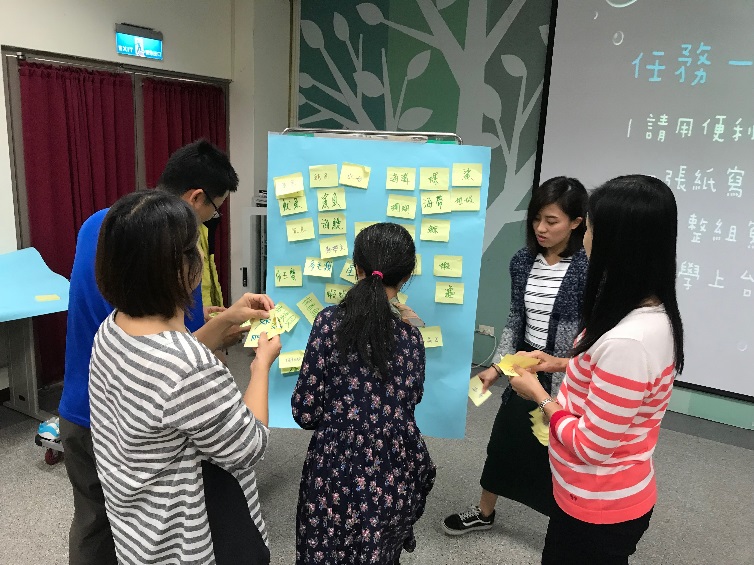 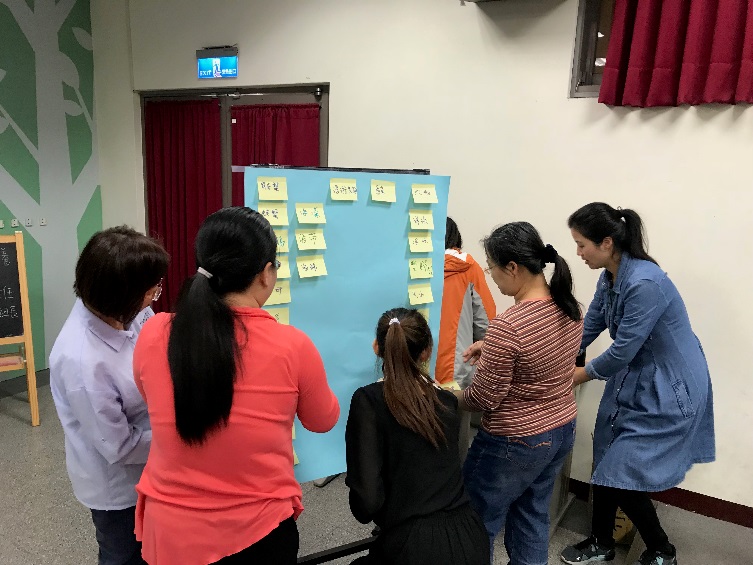 老師們將寫下的海生物便利貼做分類老師們將寫下的海生物便利貼做分類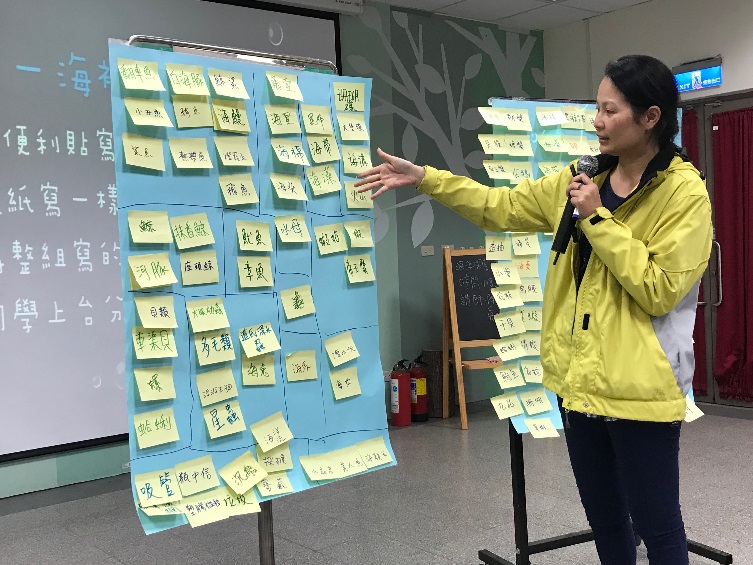 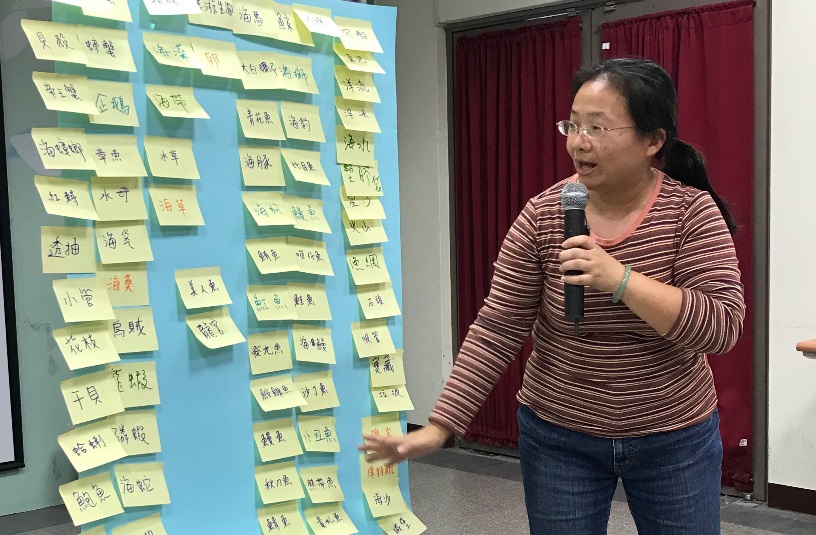 各組老師做分類的說明各組老師做分類的說明研習照片研習照片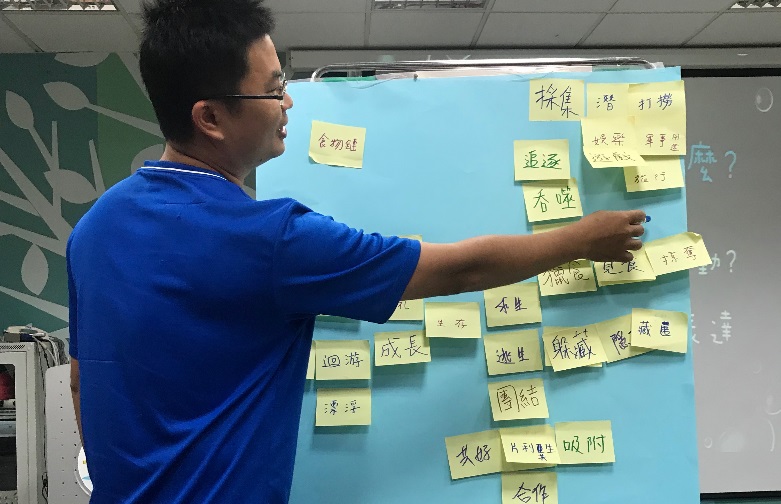 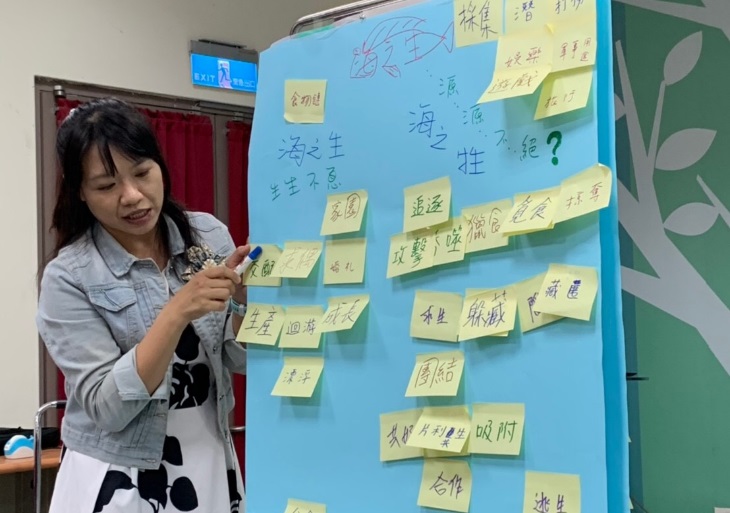 至正老師說明二次分類後的定義詞怡茹老師給與老師們定義上的修正意見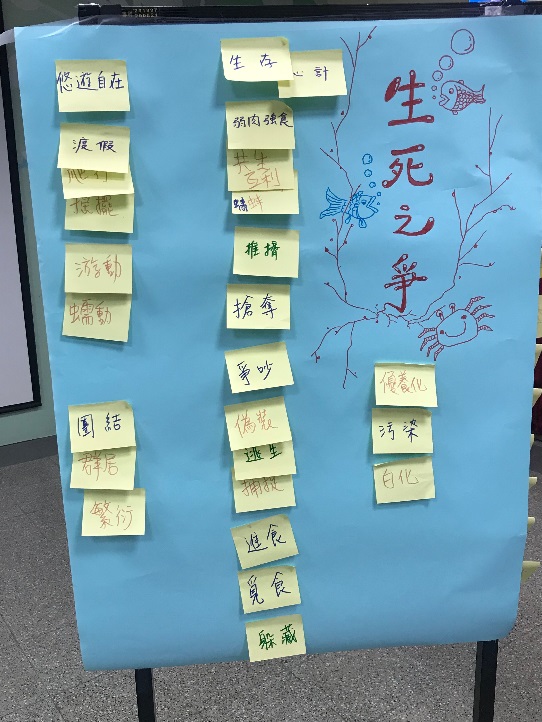 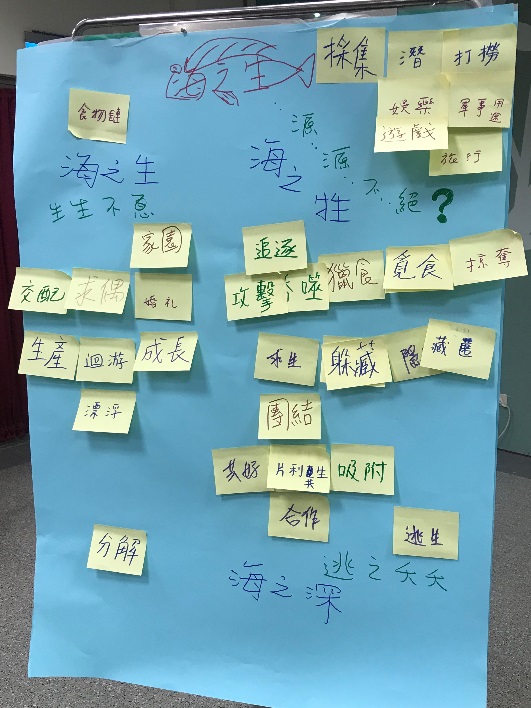 兩組都為討論後的分類下定義兩組都為討論後的分類下定義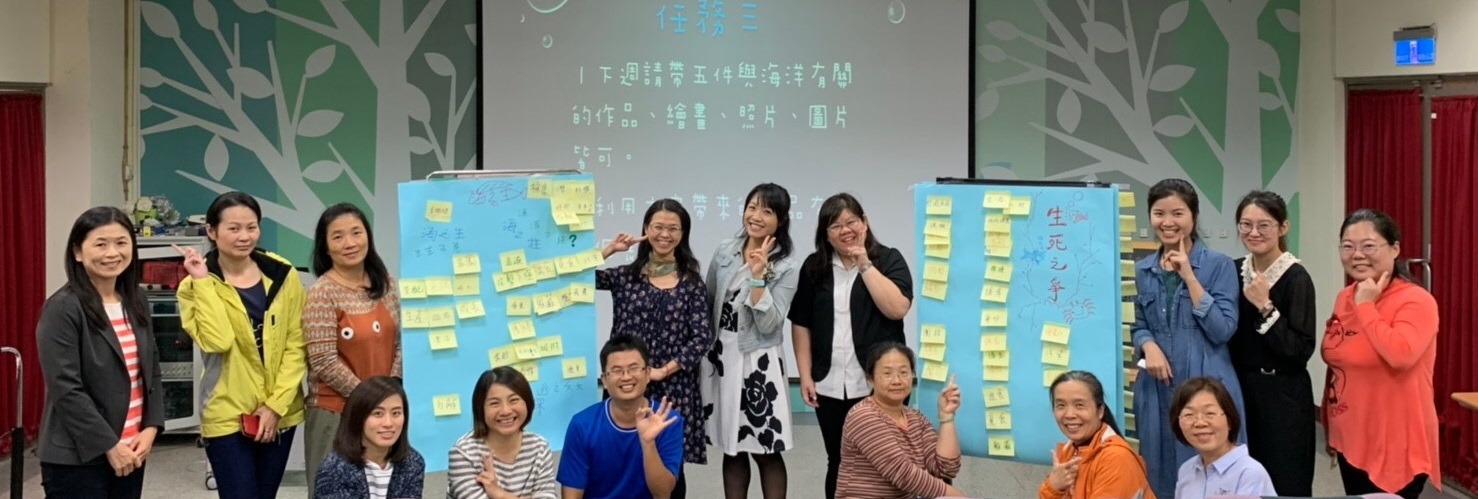 任務三下回再繼續囉!!!任務三下回再繼續囉!!!